Meno a priezvisko: .....................................................................................................................Bydlisko: ........................................................... 	Telefón: .........................................................Dátum narodenia: ............................................ Vek: ................................................................Zamestnanie (škola): ..................................................................................................................Na čo máte talent,  stručne popíšte svoje vystúpenie: ..............................................................................................................................................................................................................................................................................................................Počet účinkujúcich: .....................................................Použité rekvizity:..............................................................................................................................................................................................................................................................................................................Podpis účastníka: .......................................................................................................................Podpis rodiča ( pri účastníkoch do 15 r. ): ...............................................................................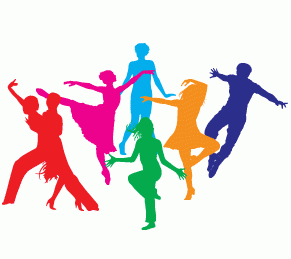 Uzávierka prihlášok do 1. 3. 2018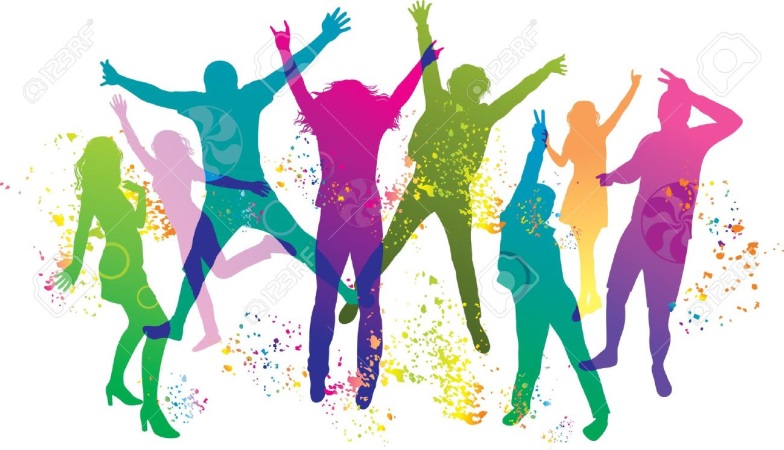 